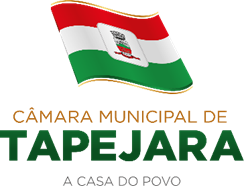 Pauta 013/2021Câmara Municipal de Vereadores de TapejaraSala de Sessões Zalmair João Roier (Alemão)Sessão Ordinária dia 26/04/2021.SAUDAÇÃO Invocando a proteção de Deus, declaro aberta a Sessão Ordinária da noite de hoje, dia 26 de abril de 2021.- Solicito aos senhores que tomem assento.- Agradecemos as pessoas que se fazem presentes nesta noite...- A cópia da Ata da Sessão Ordinária do dia 19/04/2021, está com os Senhores Vereadores e poderá ser retificada através de requerimento escrito encaminhado à Mesa Diretora. - Vereadores favoráveis permaneçam como estão, e contrários se manifestem.- Aprovada por...Informes e Agradecimentos:-Vereador Josemar Stefani (Vinagre) visita obras realizadas na cidade. Na quinta-feira (22/04), esteve na saída para Santa Rita acompanhando o trabalho da Secretaria Municipal de Obras na colocação de tubos para escoamento de água e logo melhorias no trecho.- Os vereadores (as) Adriana Bueno Artuzi, Josué Girardi, Déberton Fracaro e Josemar Stefani, participaram sábado (24/04) de Ato de Anúncio da Não Incidência do IPTU de Imóveis de Regularização Fundiária Urbana (REURB), no Bairro 13 de maio. - Vereador Josemar Stefani (Vinagre), acompanha nesta manhã (26/04) a troca de lâmpadas no bairro São Paulo. - Vereador Altamir Galvão Waltrich como Presidente da AVENOR, visita neste dia (26/04) Câmaras Municipais de Vereadores e os Presidentes das Câmaras de Cacique Doble, São José do Ouro, São João da Urtiga, Maximiliano de Almeida, Paim Filho e Machadinho, entregando as pastas executivas e as carteirinhas da AVENOR para os vereadores. EXPEDIENTE DO DIANa Sessão ordinária de hoje deram entrada as seguintes matérias:- Indicação nº 071/2021;- Indicação nº 072/2021.- Indicação nº 073/2021;- Indicação nº 074/2021;- Moção nº 004/2021.- Moção nº 005/2021; - Convite;- Oficio nº 2/2021;- Oficio nº 3/2021;- Oficio nº 051/2021;- Oficio nº 018/2021 OAB/RS-------------------------------------------------------------------------------------------------------------------------Solicito a Secretária que faça a leitura das matériasORDEM DO DIA-------------------------------------------------------------------------------------------------------------------------PROJETO DE LEI:- Em discussão o Projeto de Lei do Executivo nº 023/2021. Altera o art. 4º da Lei Municipal nº 3.574/2011, que autorizou a realização de convênios de Cooperação com o Estado do Rio Grande do Sul e com a Agência Estatual de Regulação dos Serviços Públicos Delegados do Rio Grande do Sul, a celebração de contrato de programa com a CORSAN e dá outras providencias.  - A palavra está com os senhores vereadores.- Como mais nenhum vereador deseja fazer uso da palavra coloco em votação o Projeto de Lei do Executivo nº 023/2021.-Vereadores favoráveis permaneçam como estão contrários se manifestem.-Aprovado por...------------------------------------------------------------------------------------------------------------------------------ Em discussão o Projeto de Lei do Executivo nº 024/2021. Altera a Lei Municipal nº 2.409 de 30 de novembro de 2001, que autoriza a manutenção de convênio com o IPERGS e dá outras providencias. - A palavra está com os senhores vereadores.- Como mais nenhum vereador deseja fazer uso da palavra coloco em votação o Projeto de Lei do Executivo nº 024/2021.-Vereadores favoráveis permaneçam como estão contrários se manifestem.-Aprovado por...------------------------------------------------------------------------------------------------------------------------------ Em discussão o Projeto de Lei do Executivo nº 025/2021. Altera o art. 3º das Leis Municipais nº 4.525, 4.526 e 4.527, todas do dia 26 de janeiro de 2021, que autorizam o Poder Executivo Municipal a firmar Termo de Fomento com a Associação de Pais e Amigos dos excepcionais de Tapejara – APAE.- A palavra está com os senhores vereadores.- Como mais nenhum vereador deseja fazer uso da palavra coloco em votação o Projeto de Lei do Executivo nº 025/2021.-Vereadores favoráveis permaneçam como estão contrários se manifestem.-Aprovado por...-----------------------------------------------------------------------------------------------------------------------------INDICAÇÕES:- Em discussão a Indicação nº 059/2021 de autoria do Vereador Celso Fernandes de Oliveira (Celso Piffer), Cidadania. Ressaltando que está indicação foi a pedido do Vereador Zalmair João Roier (In Memoriam). “Sugere ao Poder Executivo, a construção caminhodromo na Rua Tranquilo Basso, sentido Hospital, saída para Charrua, tendo em vista que muitas pessoas são adeptas a esta atividade física, e que já usam esta via para este fim, sendo inclusive esta atividade recomendado por órgãos de saúde. Salientamos ainda que este trecho é uma área tranquila, sendo propícia para esta atividade e de lazer. Lembramos ainda que o caminhodromo da entrada da cidade, situado no Bairro São Cristóvão, se torna longe para os moradores e adeptos residentes nesta região”. - A palavra está com os senhores vereadores.-Como mais nenhum vereador deseja fazer uso da palavra coloco em votação a Indicação nº 059/2021.-Vereadores favoráveis permaneçam como estão contrários se manifestem.- Aprovado por...------------------------------------------------------------------------------------------------------------------------------ Em discussão a Indicação nº 060/2021 de autoria do vereador Celso Fernandes de Oliveira (Celso Piffer), Cidadania, com o apoio da bancada do MDB. “Sugere ao Poder Executivo a testagem em massa da Covid 19 para colaboradores do comércio e serviços locais. Tapejara, já realizou num primeiro momento a testagem em massa junto ao Parque de Rodeios, com a aplicação de aproximadamente 1.800 testes a população do Município, porem muitas pessoas não puderam fazer a testagem naquele dia e sugerimos mediante agendamento e de forma segmentada os testes, aquelas pessoas e funcionários que ainda não receberam a vacina da Covid 19 e, que não tenha positivado para o corona vírus anteriormente”. - A palavra está com os senhores vereadores.-Como mais nenhum vereador deseja fazer uso da palavra coloco em votação a Indicação nº 060/2021.-Vereadores favoráveis permaneçam como estão contrários se manifestem.- Aprovado por...-------------------------------------------------------------------------------------------------------------------------- Em discussão a Indicação nº 061/2021 de autoria do Vereador Celso Fernandes de Oliveira (Celso Piffer), Cidadania. “Sugere ao Poder Executivo, a realização de área verde no Bairro Nazaré e Cohasa. São duas áreas solicitadas nesta indicação: 1 – Área Verde localizado ao final da Rua João Bernardes, Bairro Nazaré e 2 – área situada ao lado do Condomínio Ana Paula, Bairro São Paulo, estas áreas verdes estão ociosas, sem a devida manutenção merecida, podendo ser utilizada pelos moradores como um ponto de encontro e local para as crianças dos bairros mencionados, uma vez que segundo as mães destas localidades, seguidamente as crianças acabam brincando na rua e isso se torna perigoso. Sugiro juntamente com essa revitalização das áreas mencionadas (melhorias), a colocação de bancos e brinquedos para que esta comunidade possa usufruir destes locais, transformando mais aprazível a toda comunidade dos referidos bairros e ainda dentro das possibilidades financeiras e cronograma do governo, a instalação de uma Academia de Saúde, beneficiando os moradores desta região”.  - A palavra está com os senhores vereadores.-Como mais nenhum vereador deseja fazer uso da palavra coloco em votação a Indicação nº 061/2021.-Vereadores favoráveis permaneçam como estão contrários se manifestem.- Aprovado por...------------------------------------------------------------------------------------------------------------------------- Em discussão a Indicação nº 062/2021 de autoria do Vereador Déberton Fracaro (Betinho) do PDT.  “Sugere que o Poder Executivo Municipal, através do setor competente, que só possam ser contratados com cargo comissionado (CC) tanto no poder executivo quanto no legislativo, pessoas que tenham ficha limpa, a ideia é que o setor jurídico estude quais os critérios e crimes que se enquadram como "ficha limpa" impossibilitando a contratação de pessoas condenadas. Peço que não seja deixado de fora condenado por feminicídio e/ou Maria da Penha”. - A palavra está com os senhores vereadores.-Como mais nenhum vereador deseja fazer uso da palavra coloco em votação a Indicação nº 062/2021.-Vereadores favoráveis permaneçam como estão contrários se manifestem.- Aprovado por...-------------------------------------------------------------------------------------------------------------------------- Em discussão a Indicação nº 063/2021 de autoria do vereador Déberton Fracaro (Betinho) do PDT. “Sugere que o Poder Executivo Municipal, através do setor competente estudar a melhor localização para ser construído e/ou reformado pontos de ônibus no município. Sugere também um novo projeto das "paradas" que proteja melhor os usuários contra intérpretes climáticas”.- A palavra está com os senhores vereadores.-Como mais nenhum vereador deseja fazer uso da palavra coloco em votação a Indicação nº 063/2021.-Vereadores favoráveis permaneçam como estão contrários se manifestem.- Aprovado por...-------------------------------------------------------------------------------------------------------------------------MOÇÕES: Como o artigo 130, do Regimento Interno desta casa é inconsistente na deliberação das Moções, que SÃO PROPOSIÇÕES INSTITUCIONAIS, e, portanto, devem ser deliberadas pelo plenário, e dirimindo o § 2º, do artigo 104, colocarei todas as Moções que são apresentadas a esta Casa para discussão e votação na forma regimental:- Em discussão a Moção 004/2021 - Vereadora MAELI BRUNETTO CEREZOLI do MDB com o apoio das Bancadas do MDB e Cidadania, no uso de suas legais e regimentais atribuições, vem por meio deste requerer à Mesa Diretora dessa Casa Legislativa, que seja feita uma MOÇÃO DE APOIO ao grupo de Doadores de Sangue Voluntários de Tapejara.A palavra está com os senhores vereadores.Vereadores favoráveis permaneçam como estão contrários se manifestem.Aprovada Moção por...Solicito a secretaria da casa que faça o encaminhamento da Moção na forma regimental.- Em discussão a Moção 005/2021 - A Câmara Municipal de Vereadores do Município de Tapejara - RS, por autoria do Presidente Vereador Carlos Eduardo de Oliveira, juntamente com a Mesa Diretora desta Casa, e, com o apoio e aprovação de todos os Vereadores em Plenário por unanimidade, manifesta a presente MOÇÃO DE APOIO à mobilização da advocacia gaúcha, para a retomada dos trabalhos dos processos físicos da justiça Estadual.A palavra está com os senhores vereadores.Vereadores favoráveis permaneçam como estão contrários se manifestem.Aprovada Moção por...Solicito a secretaria da casa que faça o encaminhamento da Moção na forma regimental.-----------------------------------------------------------------------------------------------------------------------------Eram essas as matérias a serem discutidas na Sessão Ordinária de hoje.------------------------------------------------------------------------------------------------------------------------Explicações Pessoais:Passamos agora ao espaço destinado às Explicações Pessoais, onde cada vereador terá o tempo regimental de cinco minutos para expor assuntos de seu interesse. Pela ordem, o primeiro a fazer uso da palavra é o Vereador: Altamir Galvão Waltrich, Josué Girardi, Celso Piffer, Déberton Fracaro, José Marcos Sutil, Josemar Stefani, Rafael Menegaz, Edson Luiz Dalla Costa, Maeli Brunetto Cerezolli, Adriana Bueno Artuzi e Carlos Eduardo de Oliveira.-----------------------------------------------------------------------------------------------------------------------------PERMANECEM EM PAUTAIndicações nº 064, 065, 066, 067, 068, 069, 071, 072, 073 e 074/2021.ENCERRAMENTOEncerro a presente Sessão e convoco os Senhores Vereadores para próxima Sessão Ordinária do ano que se realizará no dia 03/05/2021, às 20 horas. Tenham todos uma boa noite e uma ótima semana.